天台县公开招聘新教师报名系统操作手册手机端操作（包括平板）（如已注册并使用钉钉，可直接按1.3进行操作）下载并安装钉钉手机扫码下载（目前只支持安卓和iPhone系统）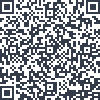 注册钉钉账号打开手机钉钉，按以下操作步骤进行。扫码加入“天台县教育局新教师管理”钉钉平台填写报名信息查阅审核结果PC端操作（打印笔试准考证和报名表必须在PC端完成）下载并安装电脑端钉钉下载地址：https://page.dingtalk.com/wow/dingtalk/act/download（支持Windows和Mac系统）注册“天台县教育局新教师管理”的钉钉账号登录PC版钉钉填报报名信息查阅审核结果打印笔试准考证和报名表（只能在电脑端操作）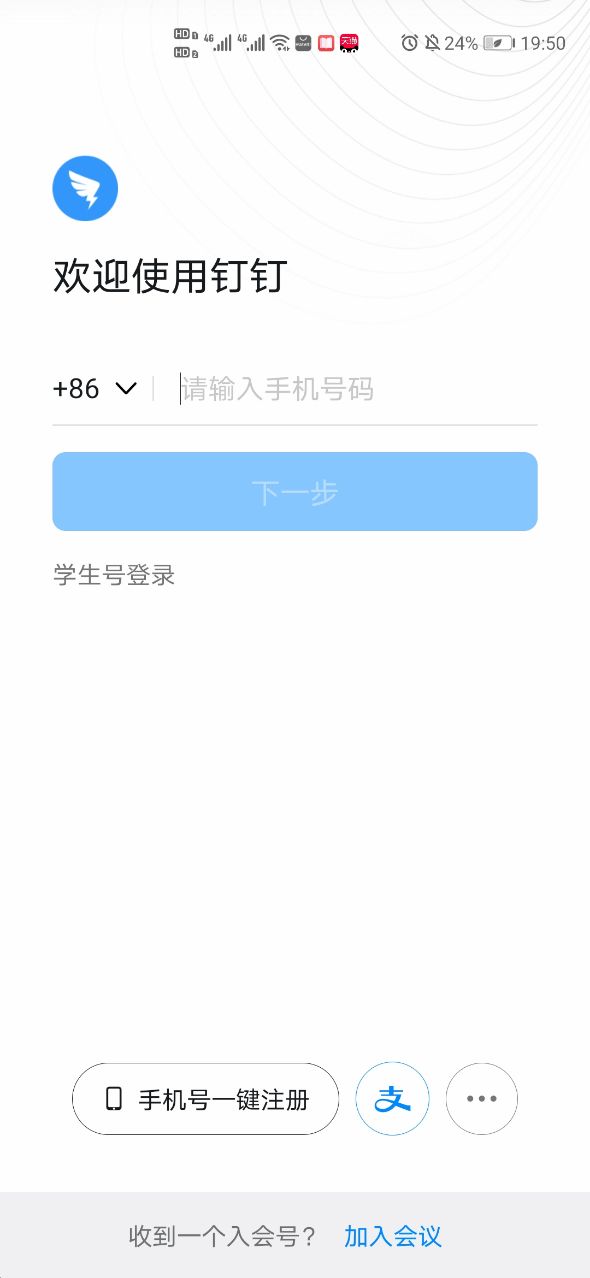 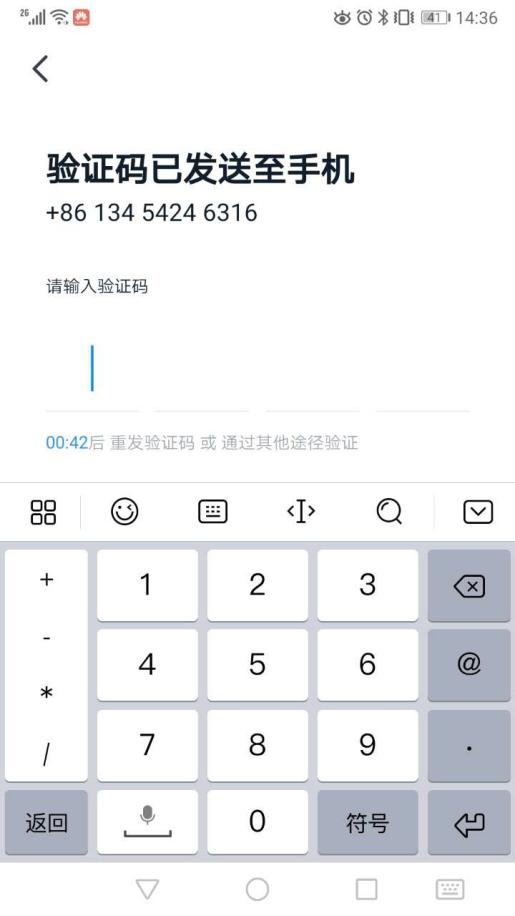 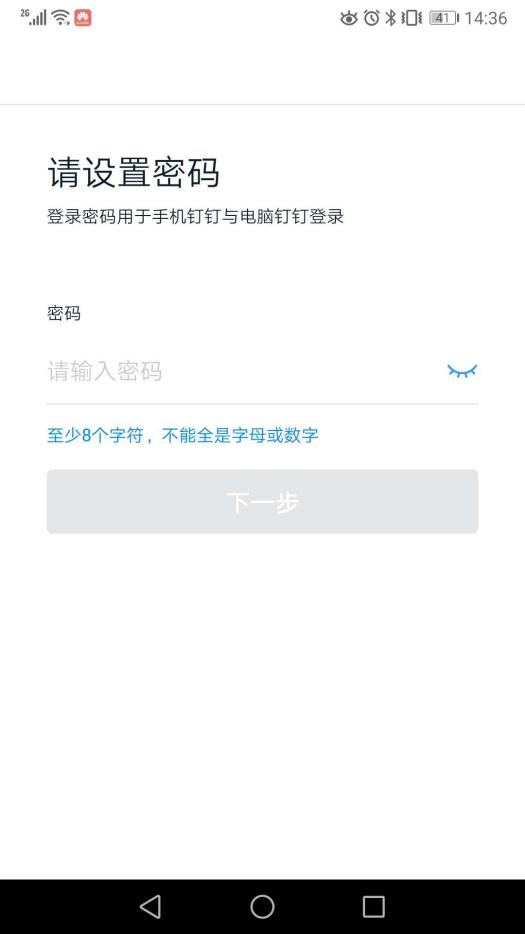 ① 输入手机号码，点击“下一步”② 输入短信验证码③设置登录密码，点击“下一步”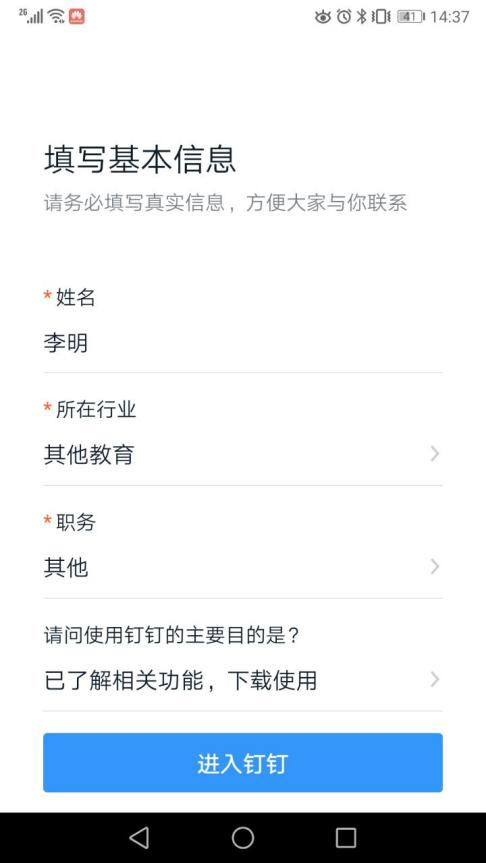 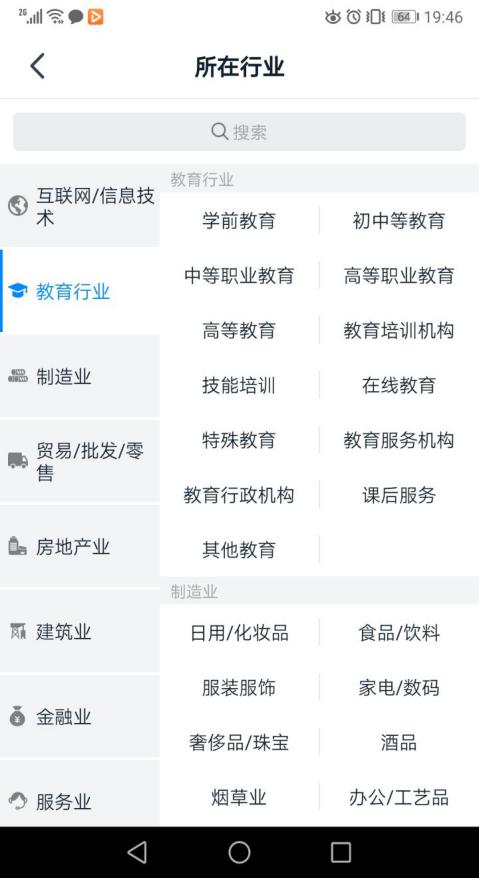 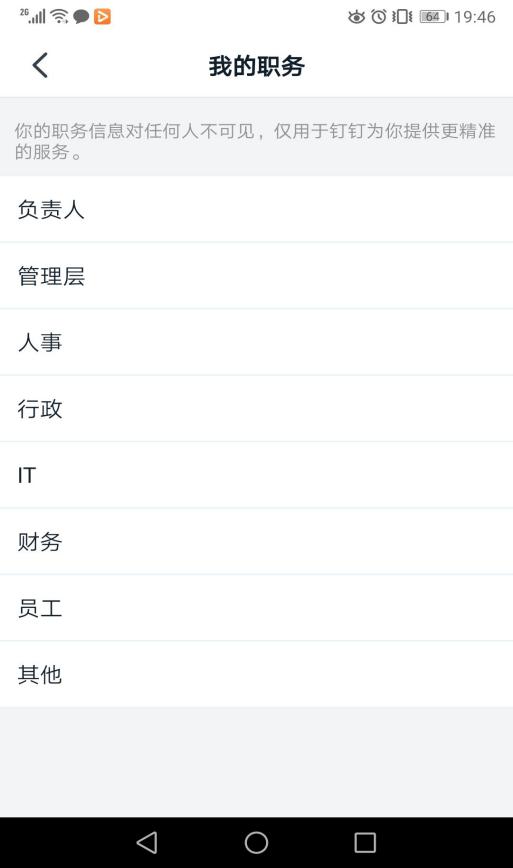 ④ 输入姓名，可按图示填写：所在行业选择“其他教育”、职务选择“其他”、使用钉钉的主要目的选择“以了解相关功能，下载使用”，然后点击进入钉钉。④ 输入姓名，可按图示填写：所在行业选择“其他教育”、职务选择“其他”、使用钉钉的主要目的选择“以了解相关功能，下载使用”，然后点击进入钉钉。④ 输入姓名，可按图示填写：所在行业选择“其他教育”、职务选择“其他”、使用钉钉的主要目的选择“以了解相关功能，下载使用”，然后点击进入钉钉。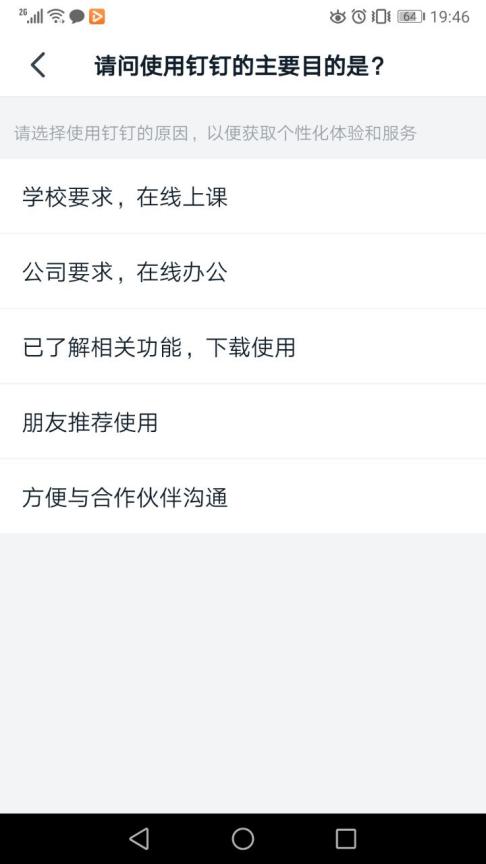 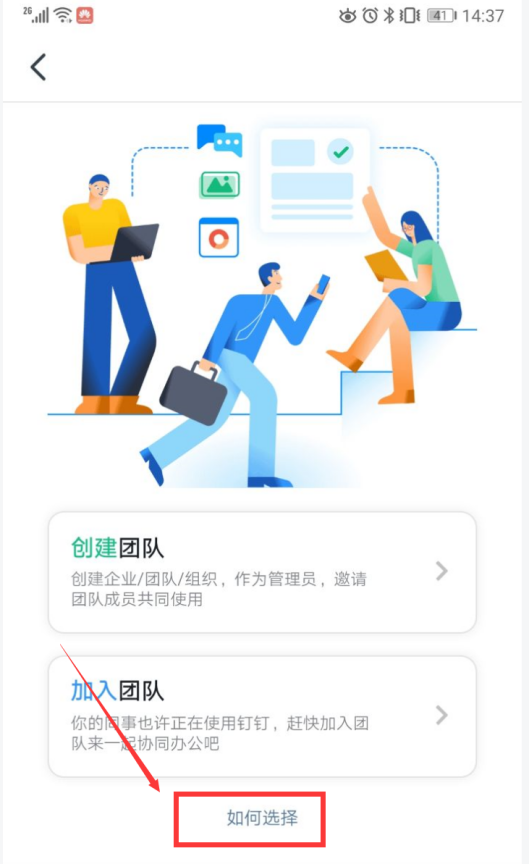 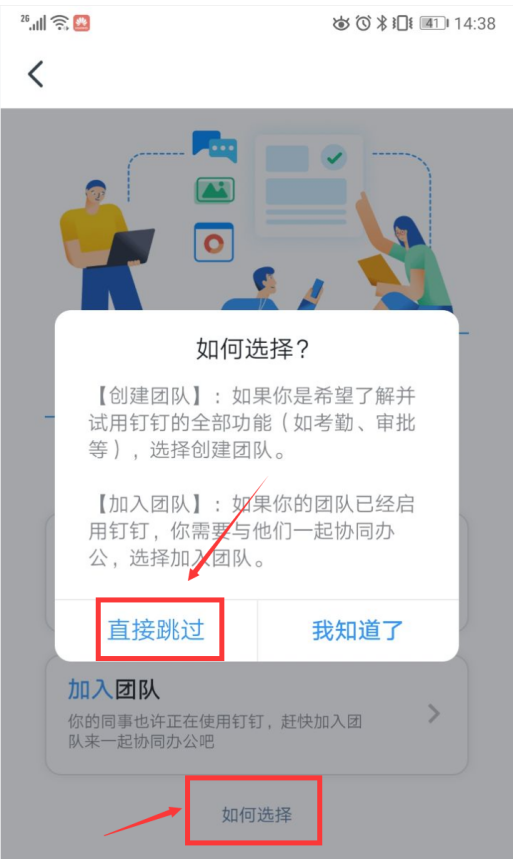 ⑤ 点击“如何选择”⑥ 点击“直接跳过”完成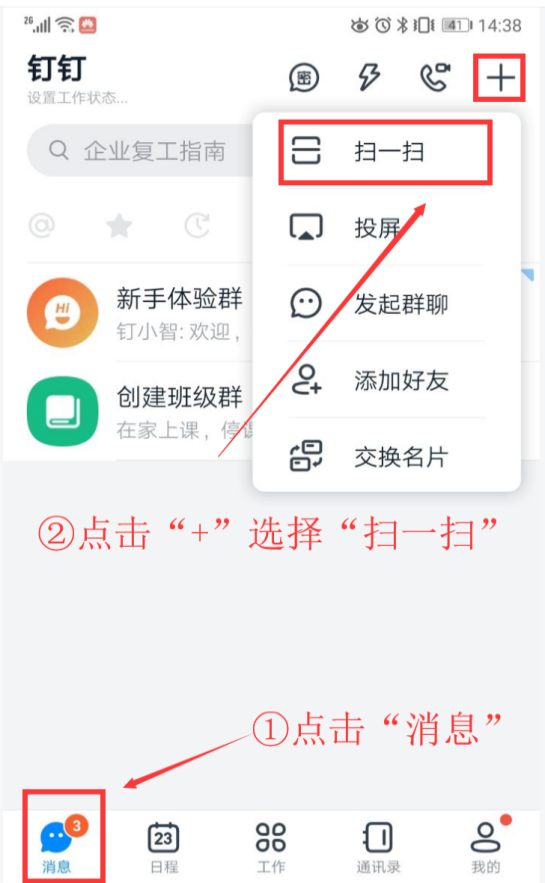 ①如上图点击“消息”，再点击右上角的“+”进行扫一扫提交申请①如上图点击“消息”，再点击右上角的“+”进行扫一扫提交申请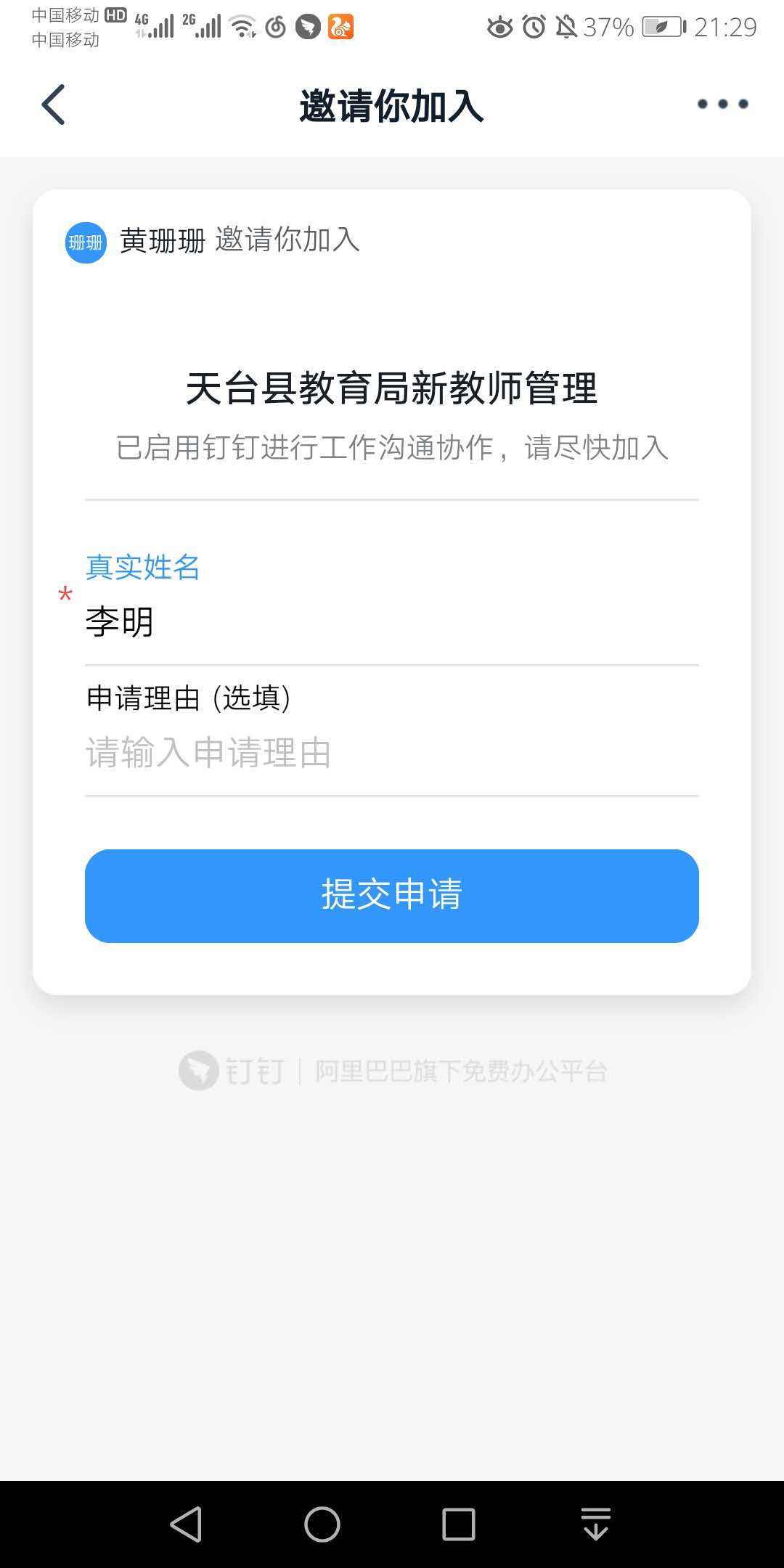 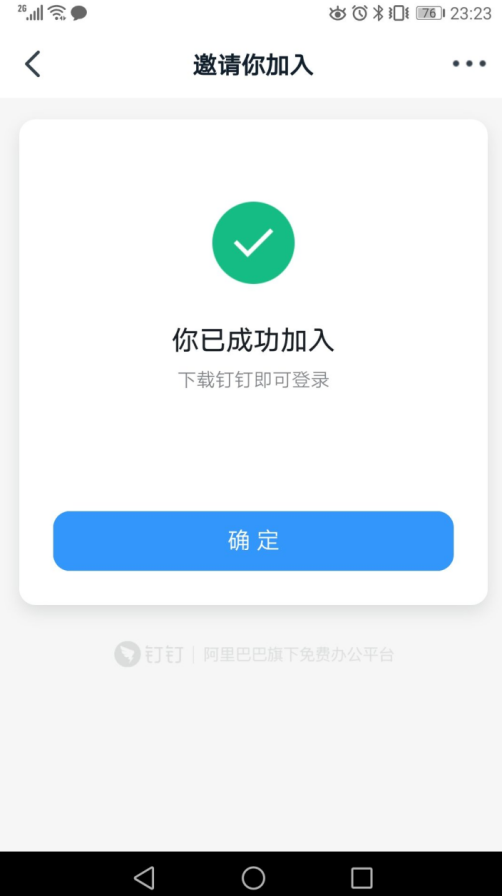 ②检查名字是否正确，点击“提交申请”③点击“确定”完成即可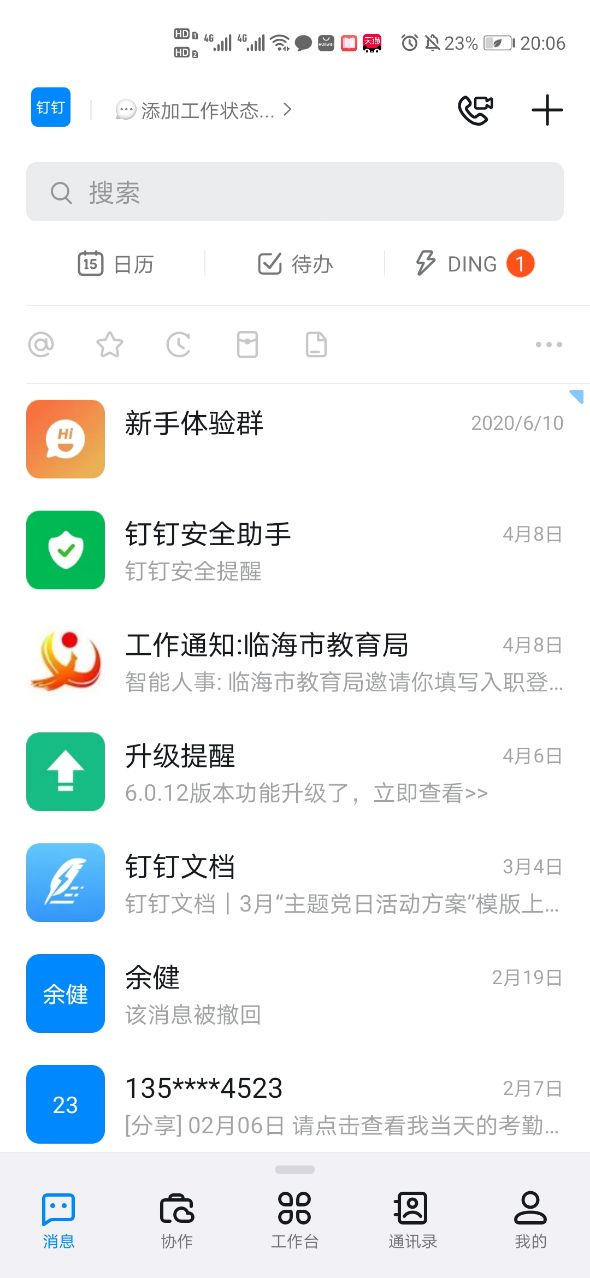 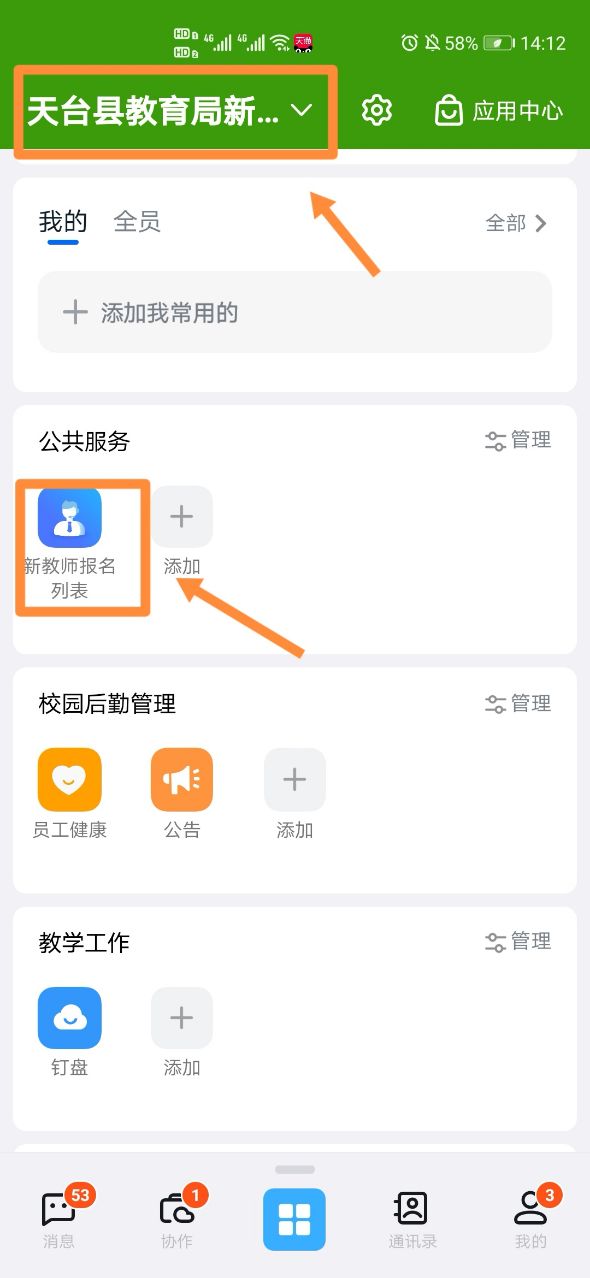 ①点击如上图底部菜单“工作台”①点击如上图底部菜单“工作台”②点击左上角选择“天台县教育局新教师管理”，在“公共服务”中点击“教师报名列表”②点击左上角选择“天台县教育局新教师管理”，在“公共服务”中点击“教师报名列表”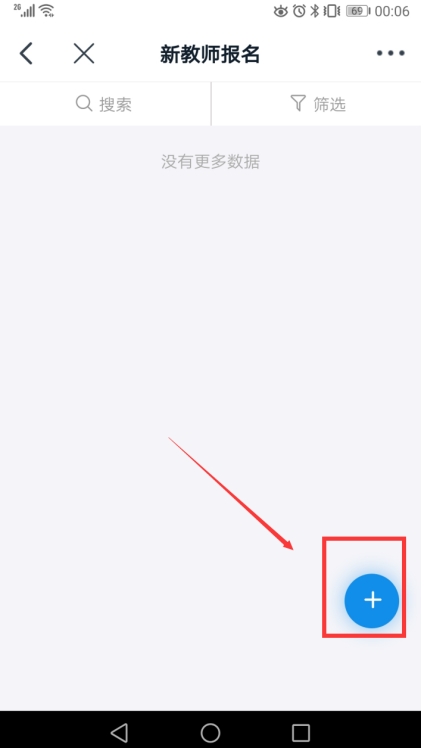 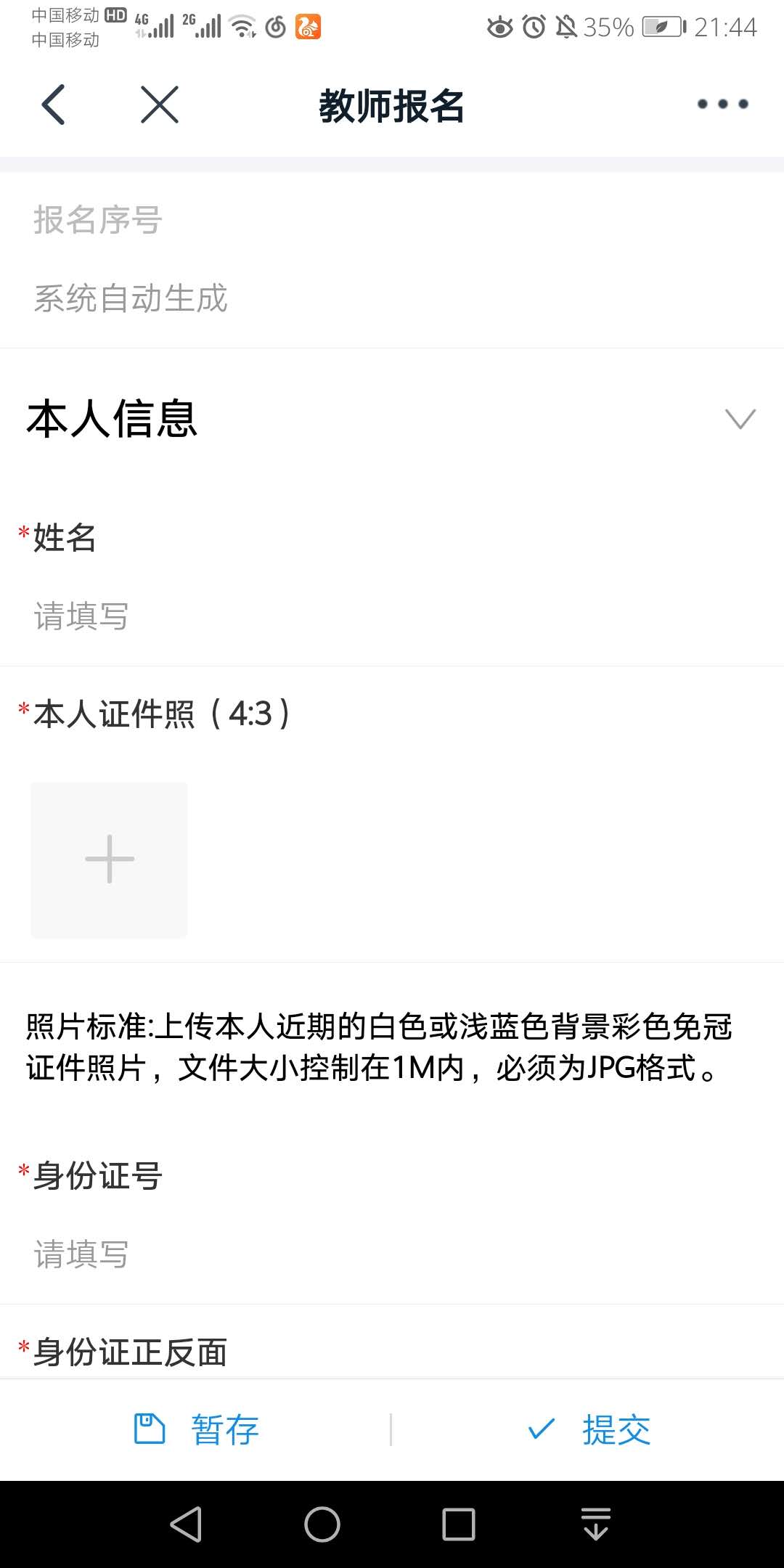 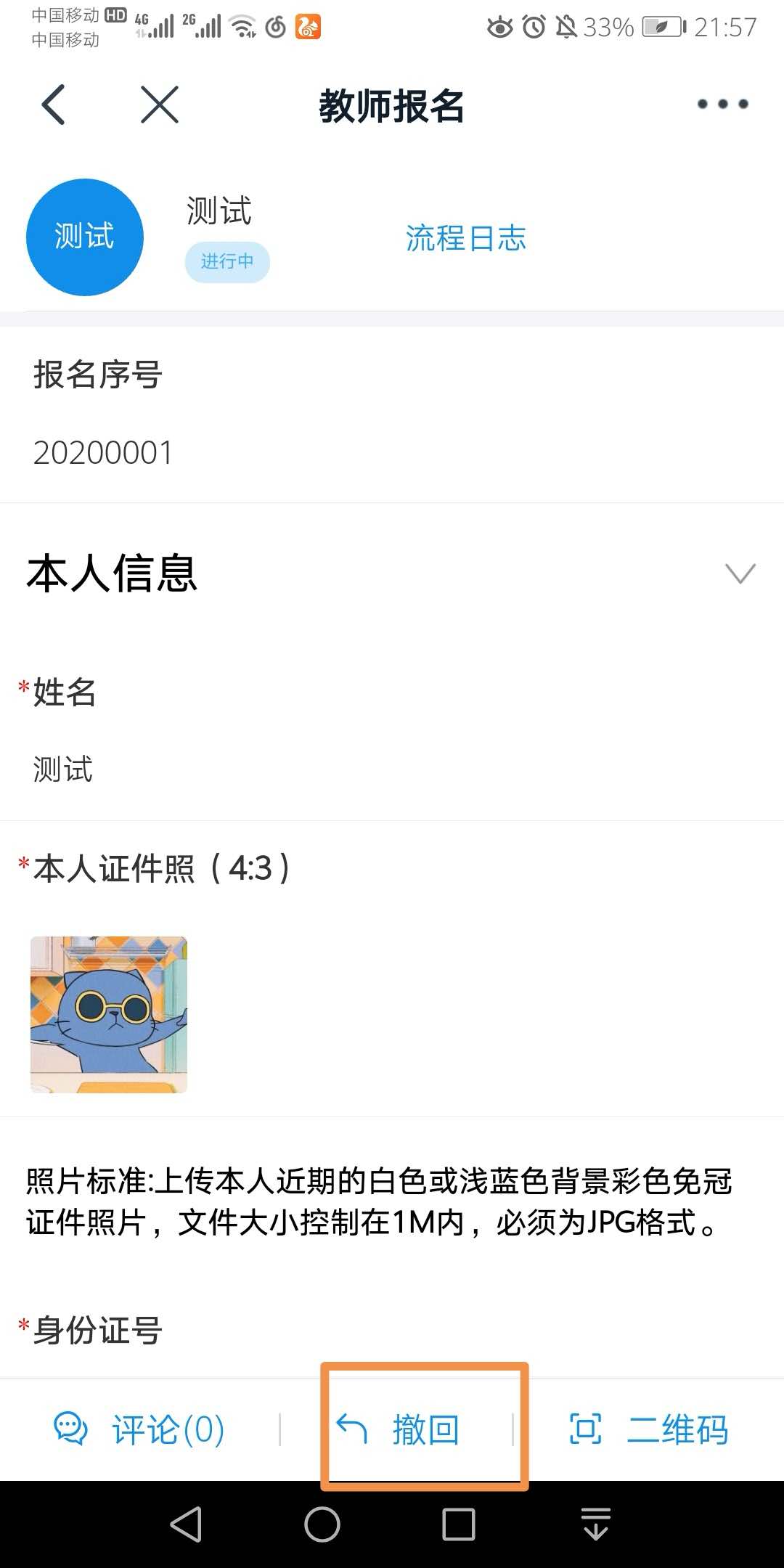 ③点击右下角的“+”填写报名申请④“暂存”可暂时保存，防止重新填写。确认后点击“提交”完成，提交后不可修改④“暂存”可暂时保存，防止重新填写。确认后点击“提交”完成，提交后不可修改⑤未审核前若发现填写错误，可立即撤回重新填写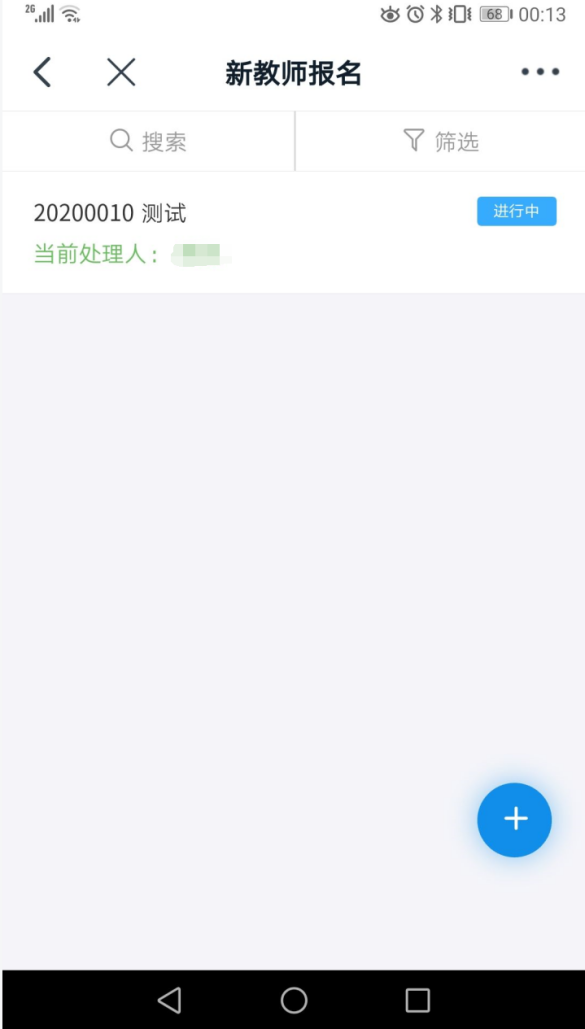 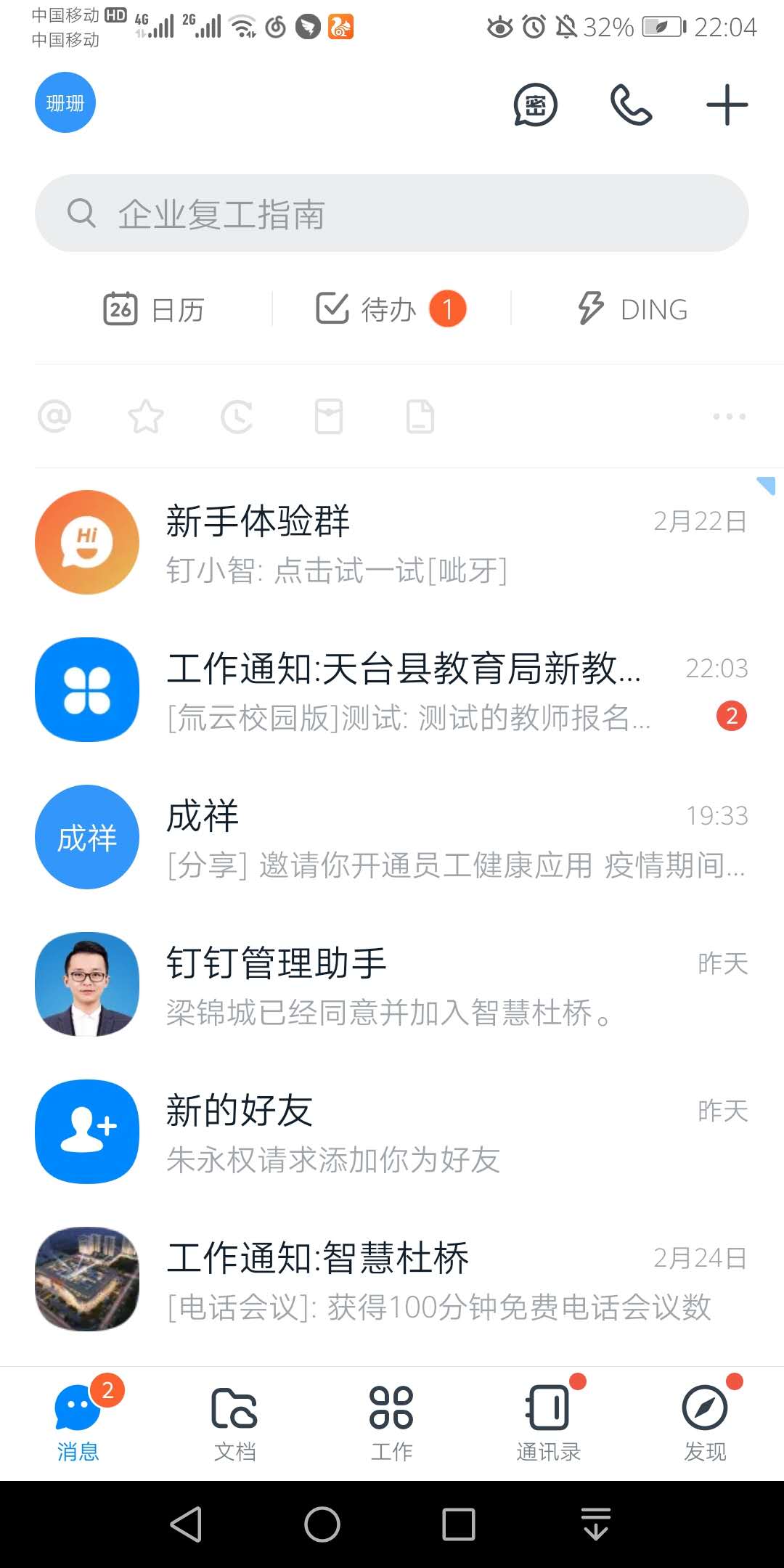 ①提交后，显示“进行中”，表示正在审核中②审核结果，请关注“消息”里的“工作通知”注：请耐心等待审核结果通知，审核结果将会以钉钉消息的形式推送到“工作通知：天台县教育局新教师管理”注：请耐心等待审核结果通知，审核结果将会以钉钉消息的形式推送到“工作通知：天台县教育局新教师管理”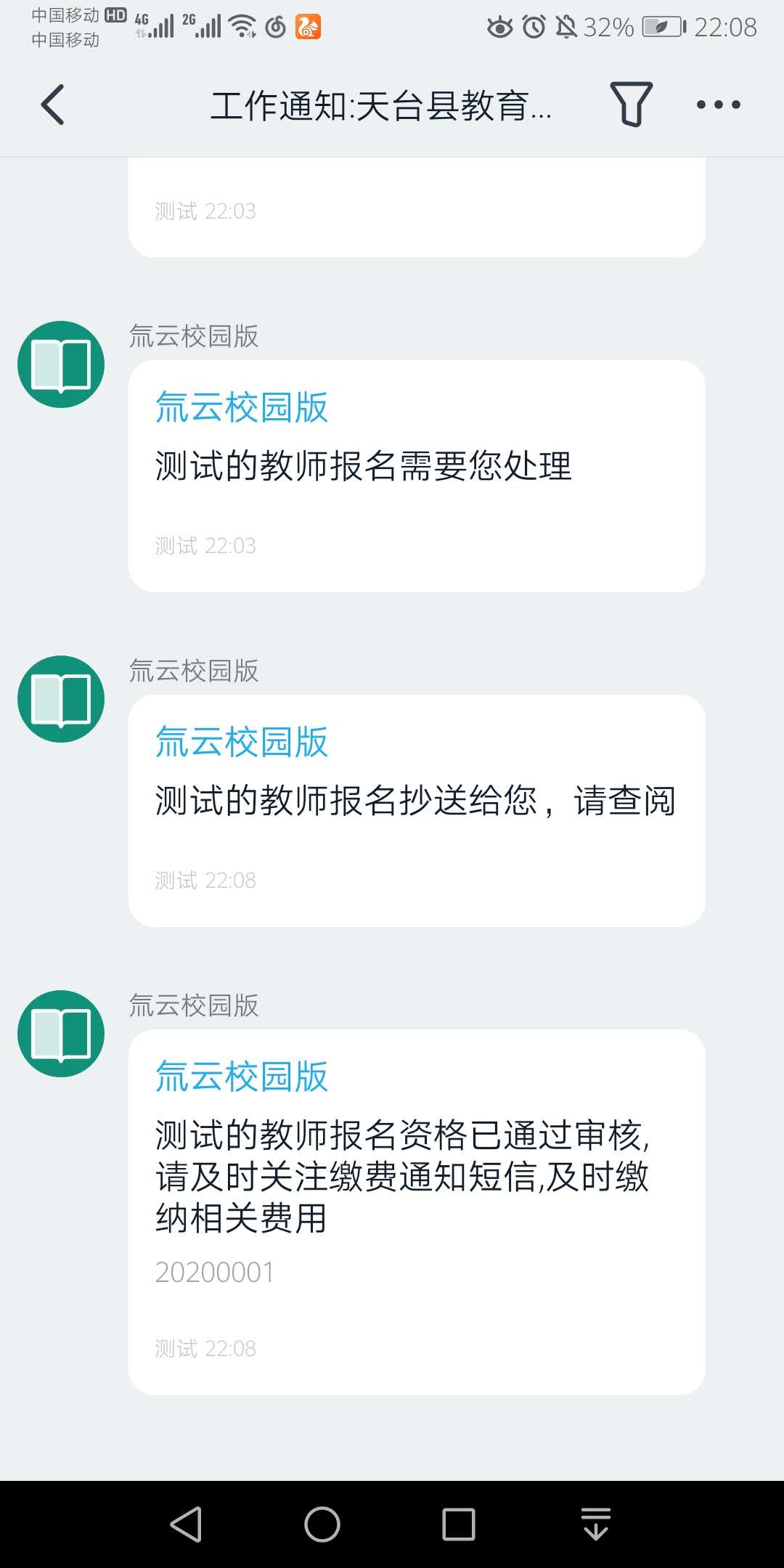 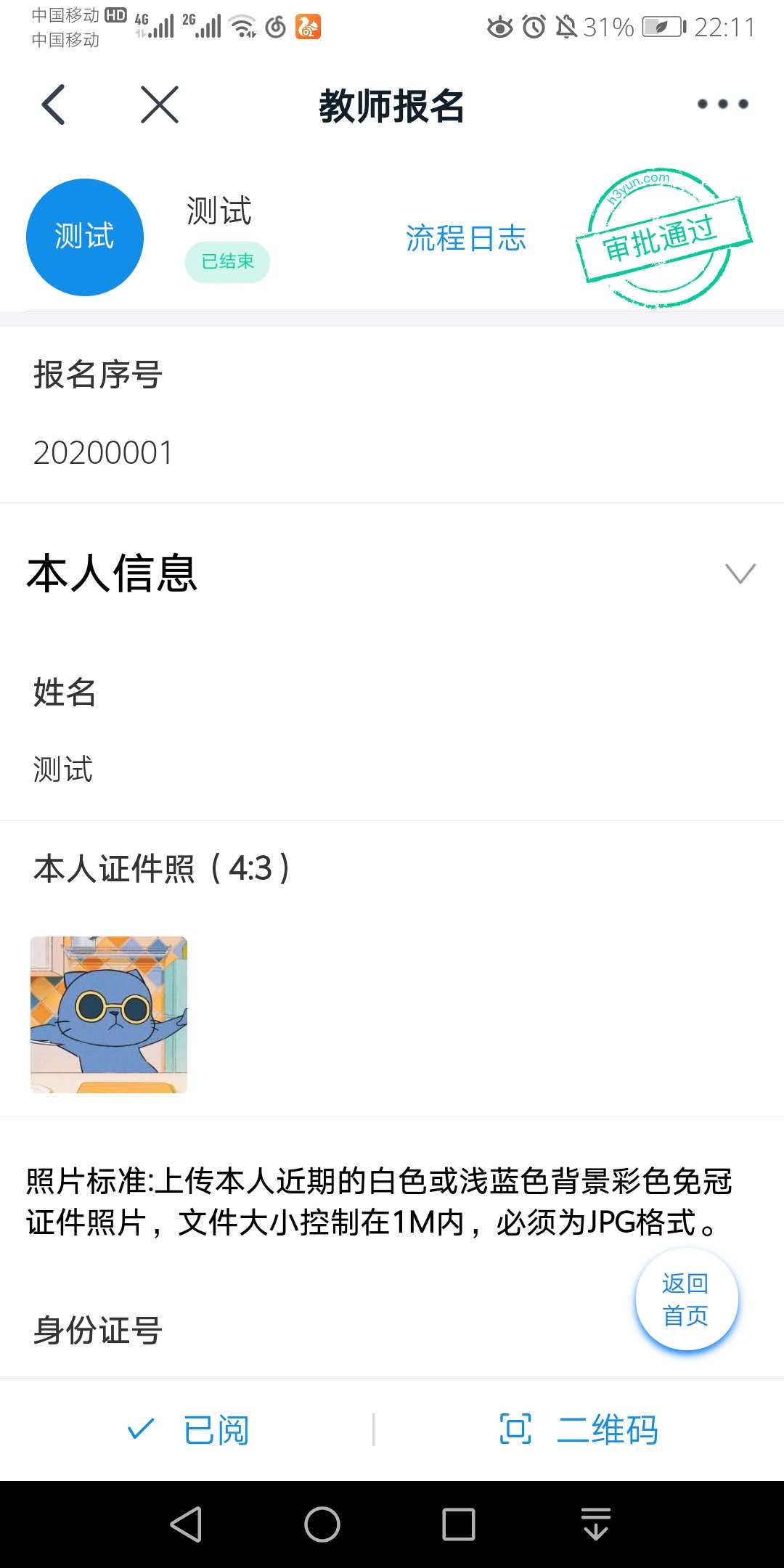 ③审核通过，请关注缴费通知短信，及时缴纳相关费用③审核通过，请关注缴费通知短信，及时缴纳相关费用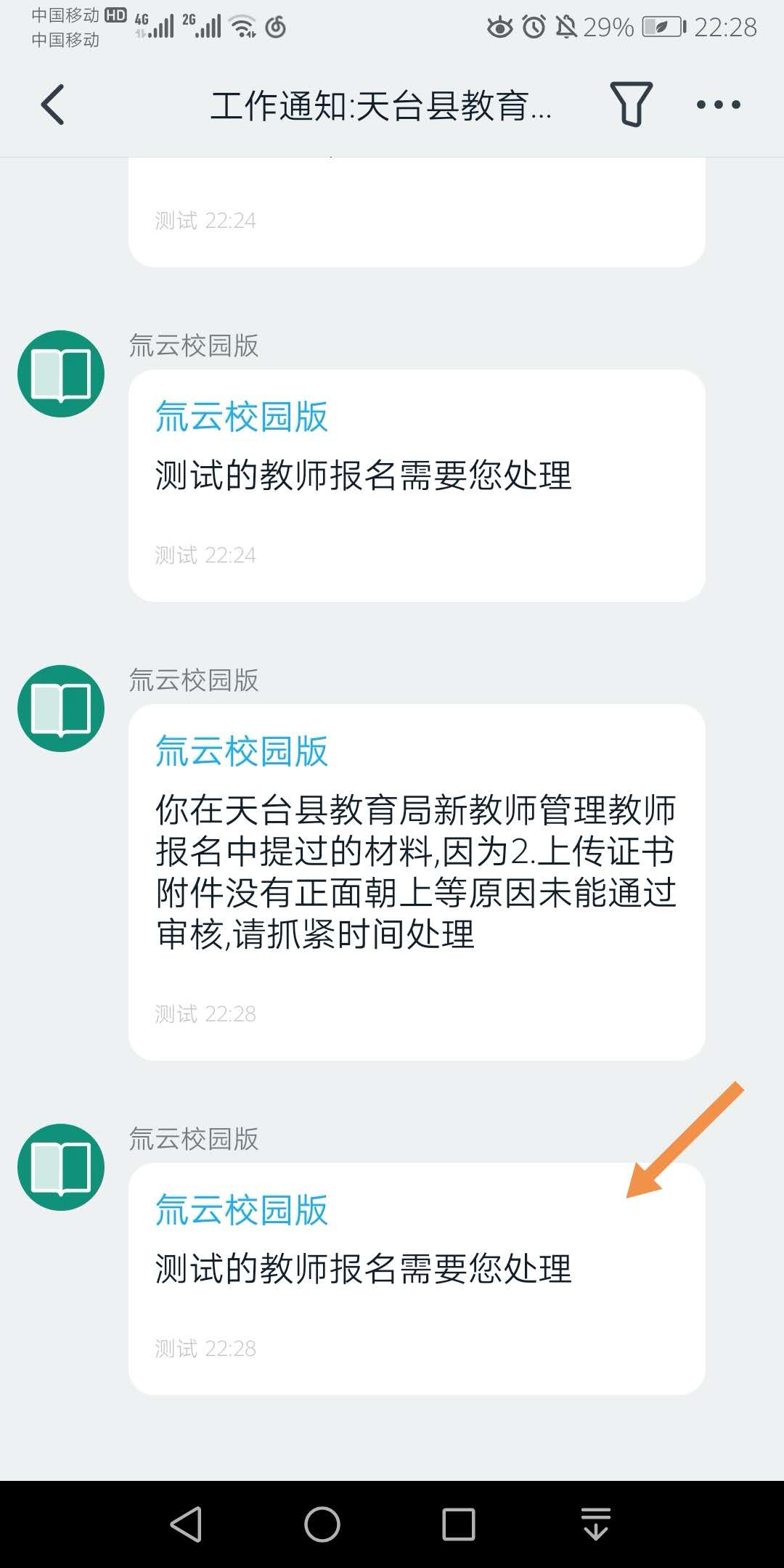 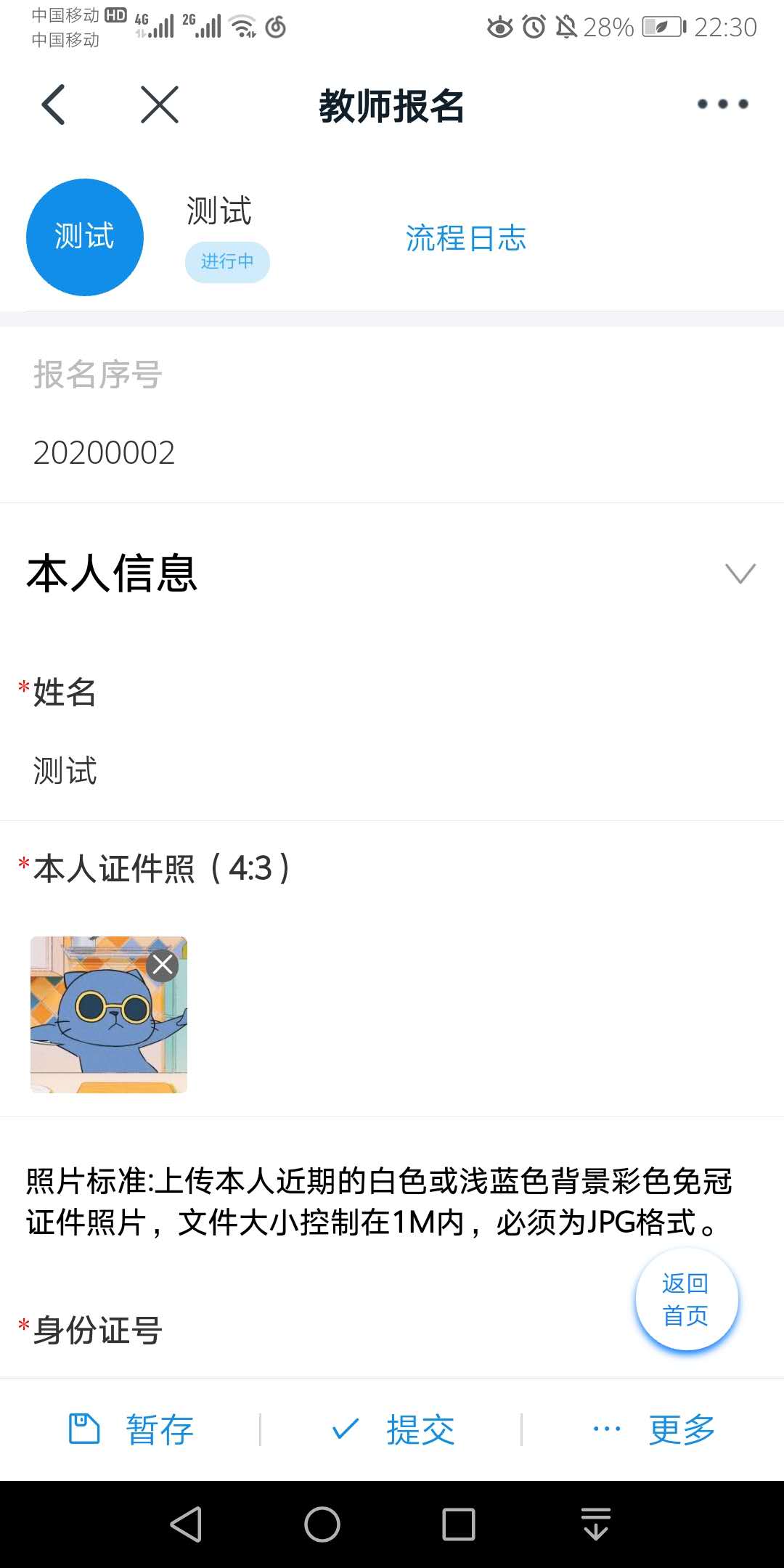 ④审核未通过，请点击信息进行处理或重新打开“工作台”里的“教师报名列表”修改错误重新提交，等待审核通知④审核未通过，请点击信息进行处理或重新打开“工作台”里的“教师报名列表”修改错误重新提交，等待审核通知https://wx-in-ii.dingtalk.com/wxyq/yq.html?fsewinviteruidruo=13CFAC491AB9CCBFC037C4C722B98659&pokscenewevfd=contactDepartList&ewdidactivitytypewouv=&bgfencodedeptIdwerg=0792648922061CE291E7FE61FE0552A6&wercorpidfjlj=ding3d17286ed4bdb7f7f5bf40eda33b7ba0&weifmethodcxl=copyLink&rwegcoriginmetads=contact-departList-greenPlus&originsde=9999&rebdsourcelqjdlk=https://wx-in-ii.dingtalk.com/wxyq/yq.html?fsewinviteruidruo=13CFAC491AB9CCBFC037C4C722B98659&pokscenewevfd=contactDepartList&ewdidactivitytypewouv=&bgfencodedeptIdwerg=0792648922061CE291E7FE61FE0552A6&wercorpidfjlj=ding3d17286ed4bdb7f7f5bf40eda33b7ba0&weifmethodcxl=copyLink&rwegcoriginmetads=contact-departList-greenPlus&originsde=9999&rebdsourcelqjdlk=①未注册钉钉的报考人员，请复制上面的地址粘贴到网页地址栏打开（已注册的人员请直接查看2.3进行操作）①未注册钉钉的报考人员，请复制上面的地址粘贴到网页地址栏打开（已注册的人员请直接查看2.3进行操作）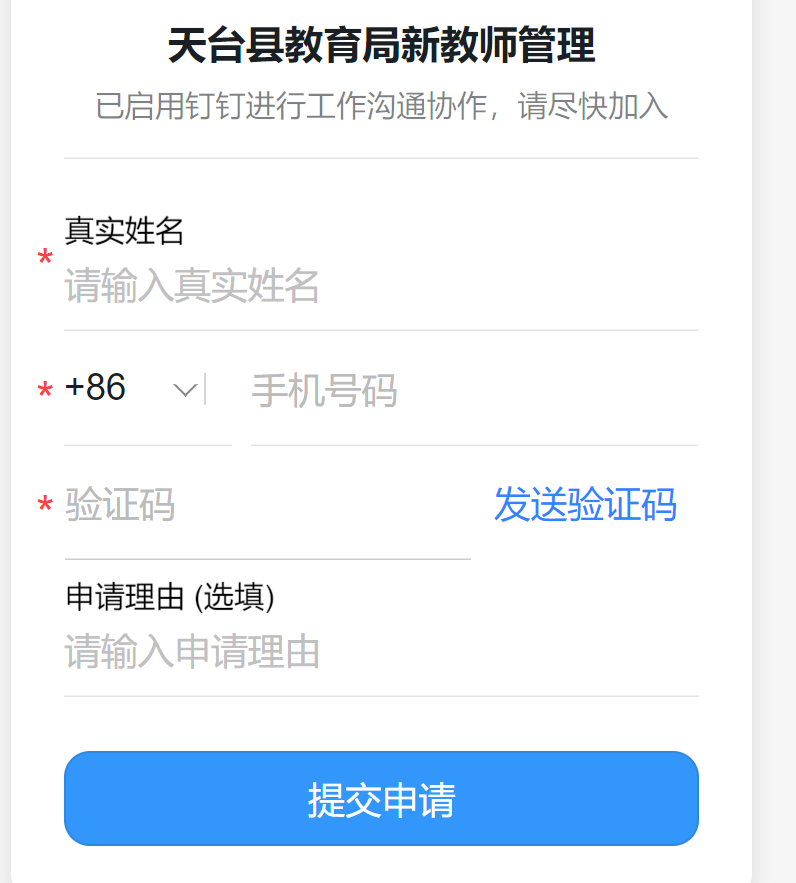 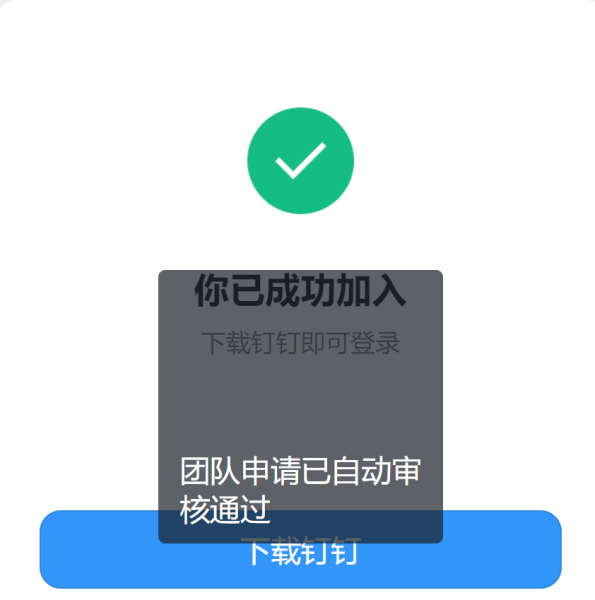 ② 姓名、手机号码并验证，点击“提交申请”③ 线上“你已成功加入”后关闭页面，登录钉钉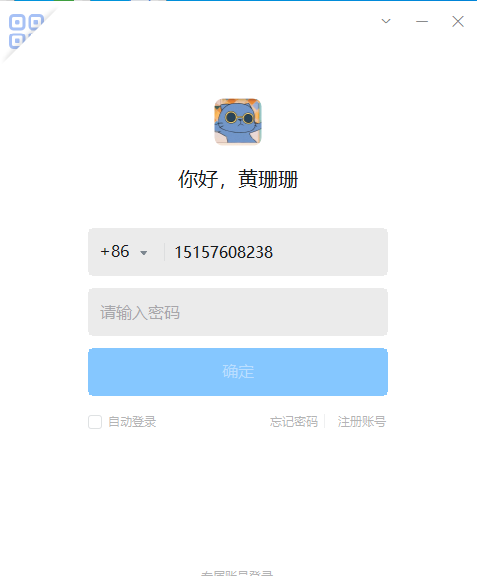 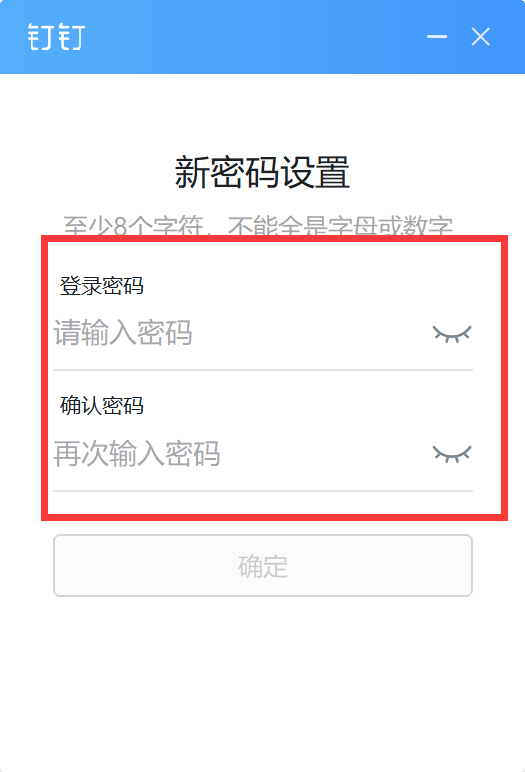 ①选择“密码登录”，点击“忘记密码”；若已注册钉钉，输入手机号与密码登录②输入登录密码，点击“确定”登录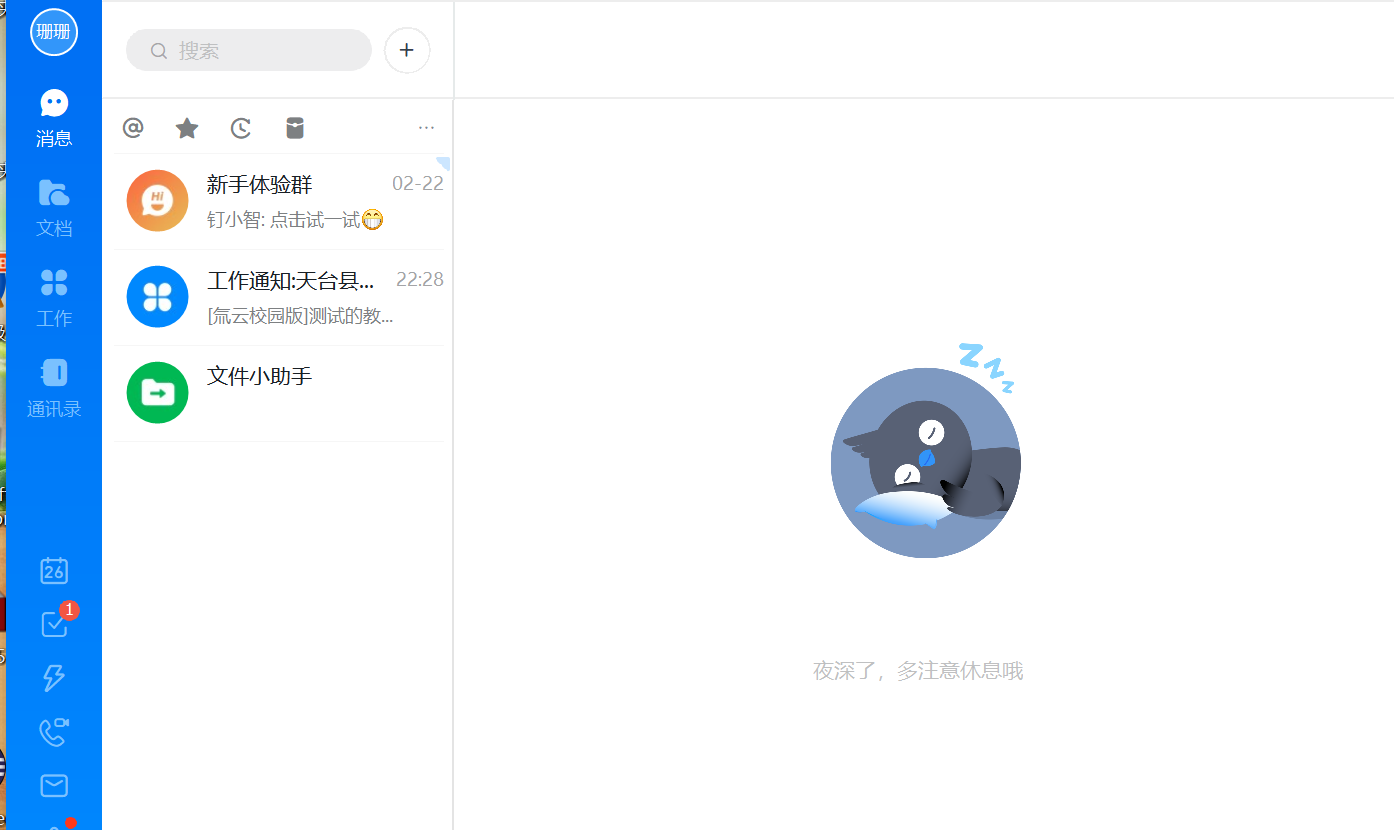 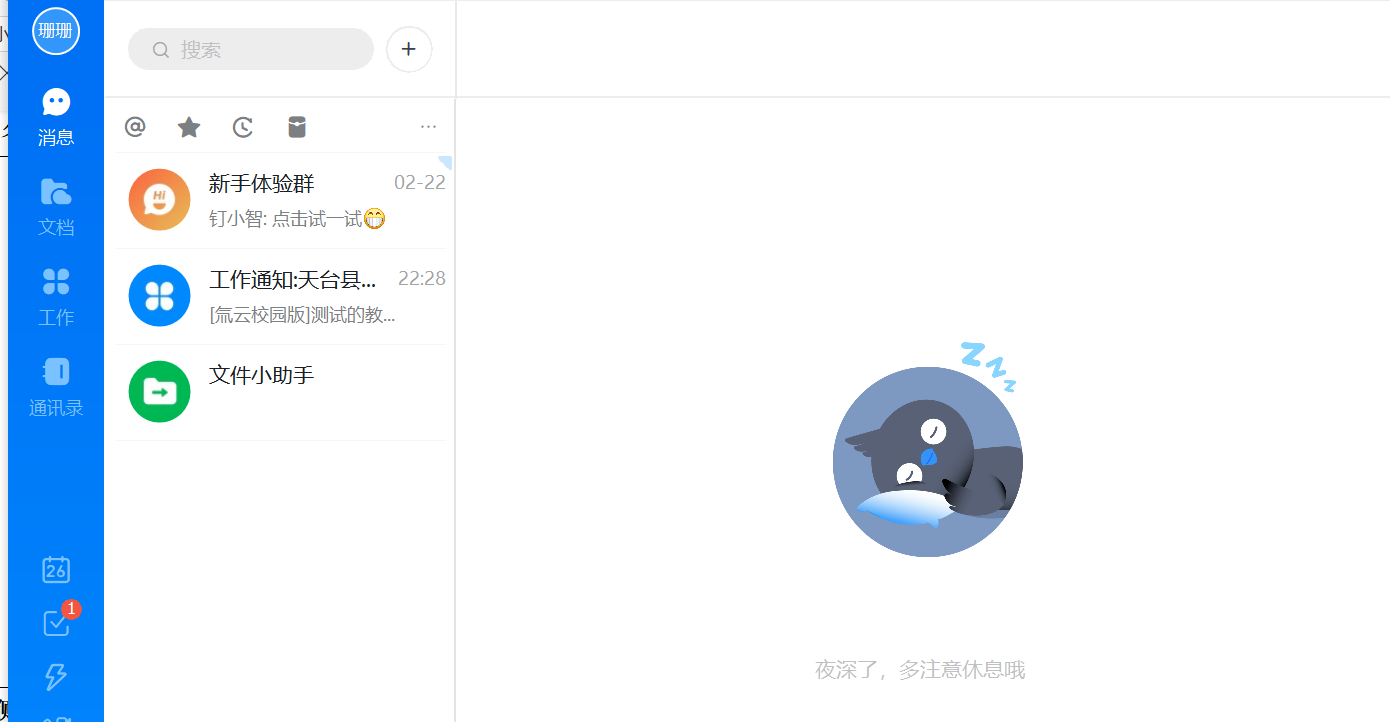 ① 点击左侧菜单的“工作”，进入工作台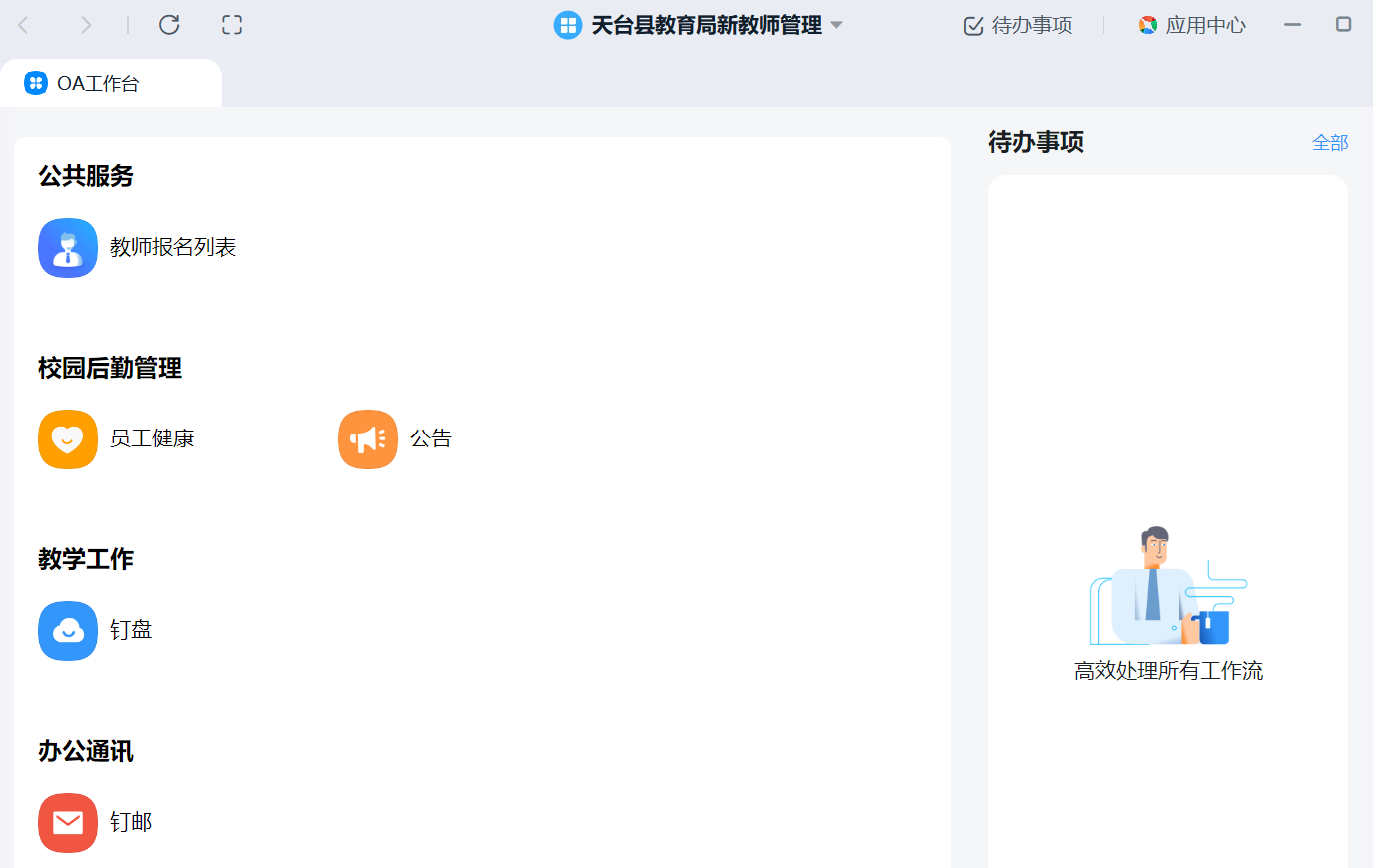 ②选择“天台县教育局新教师管理”，点击“公共服务”的“教师报名列表”进行填报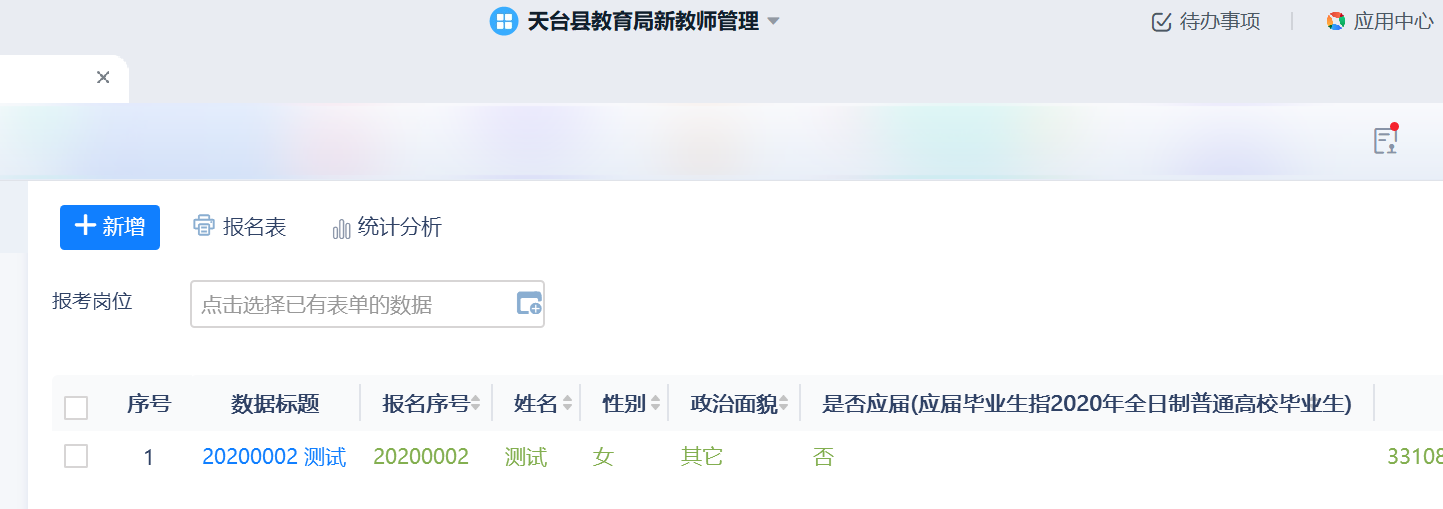 ③点击“新增”后进行填报，确认无误后，点击“提交”进行审核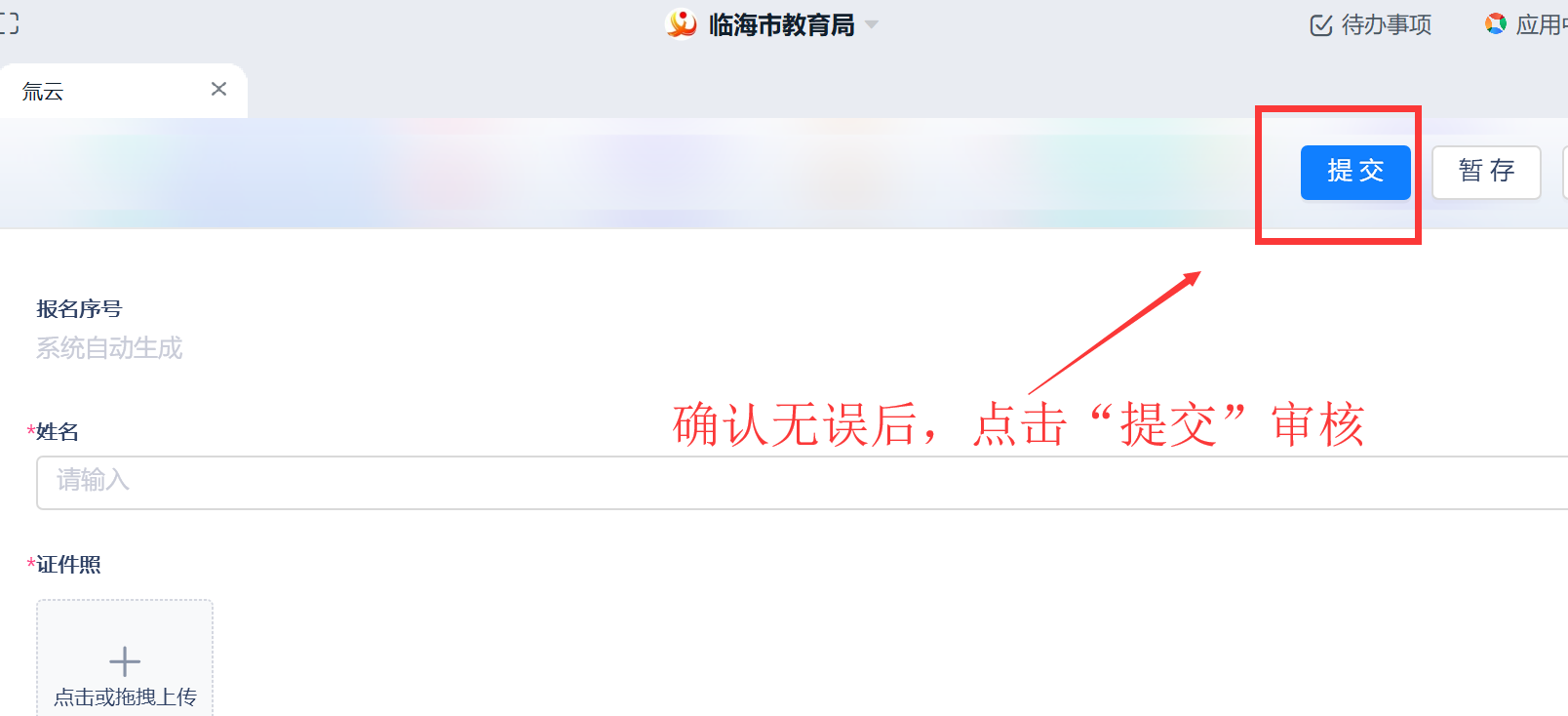 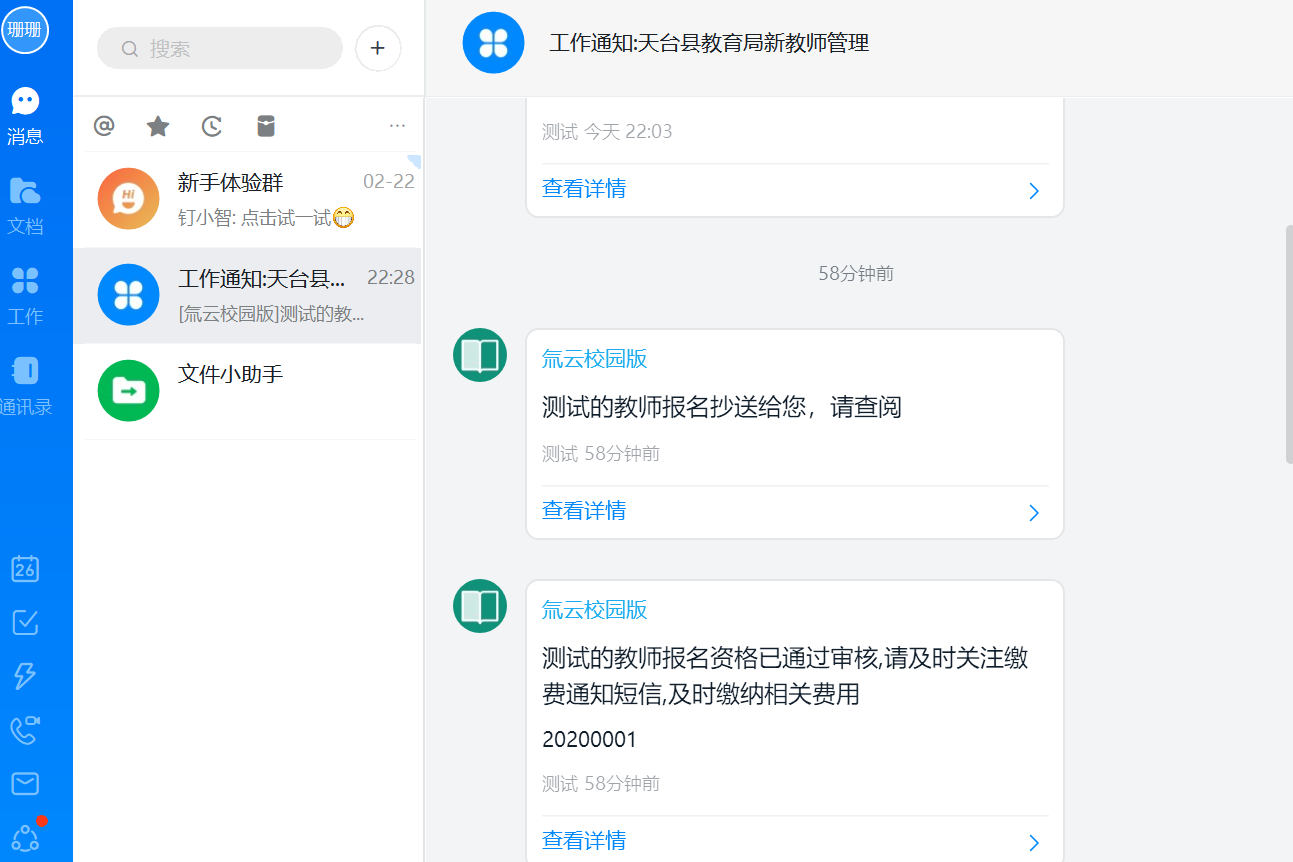 ①在左边的消息栏找到工作通知：天台县教育局新教师管理，点击查看审核结果。若审核通过，请关注缴费通知短信，及时缴纳相关费用。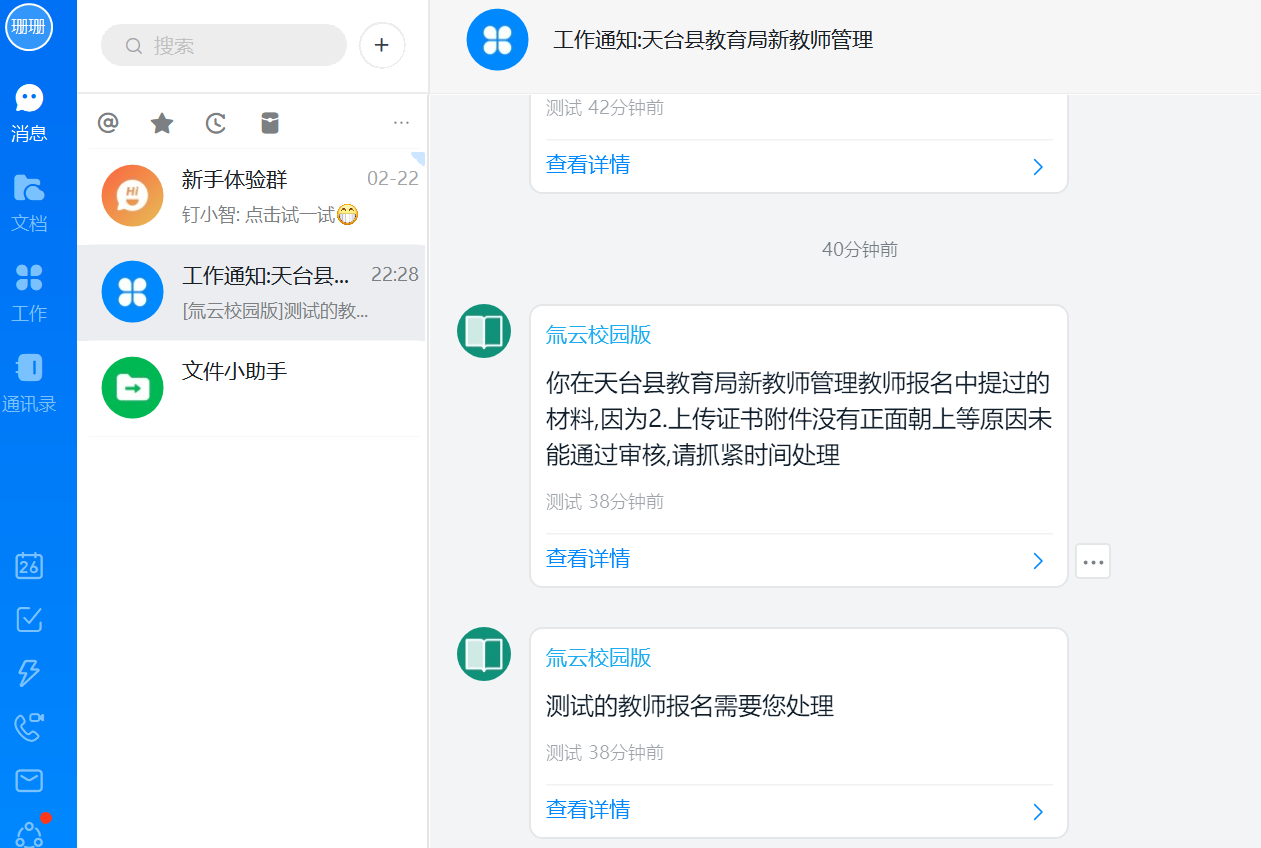 ②若审核没有通过，点击消息跳转到页面，修改错误重新提交，等待审核结果。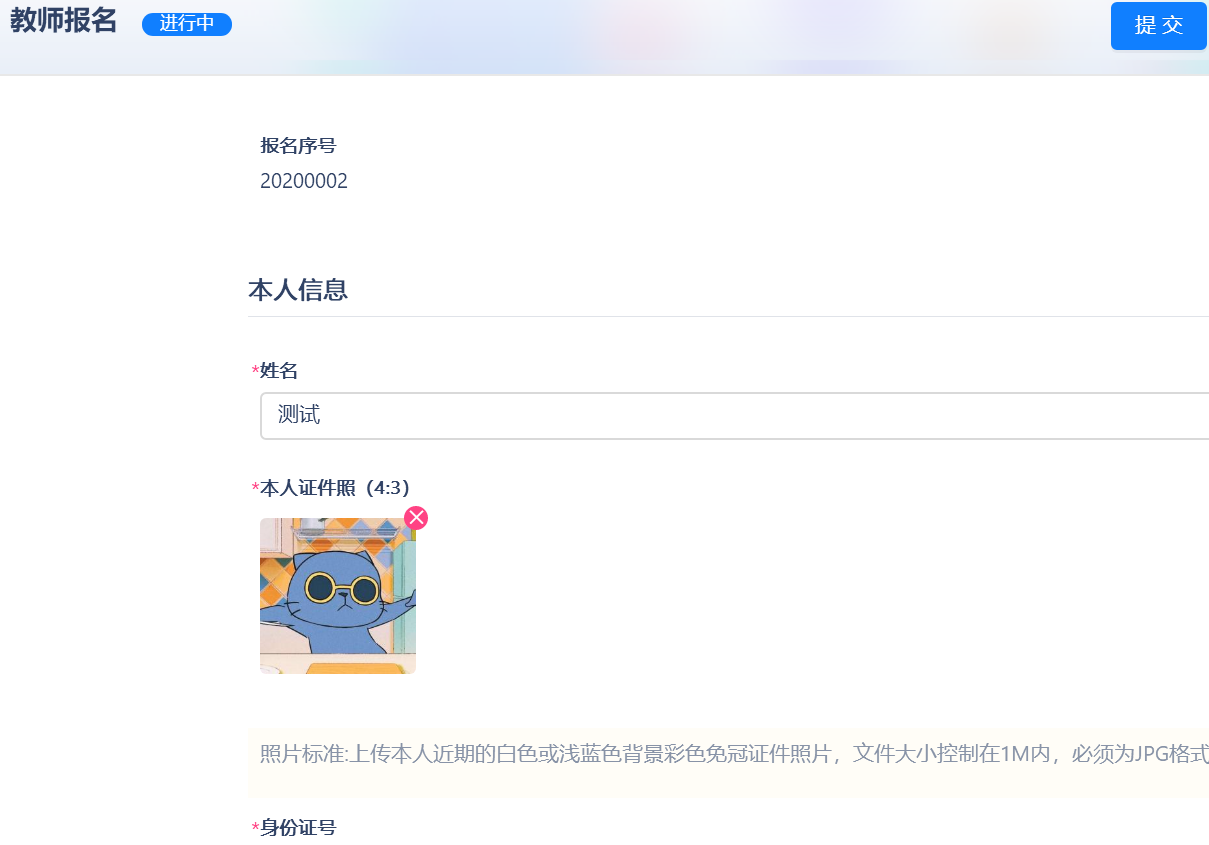 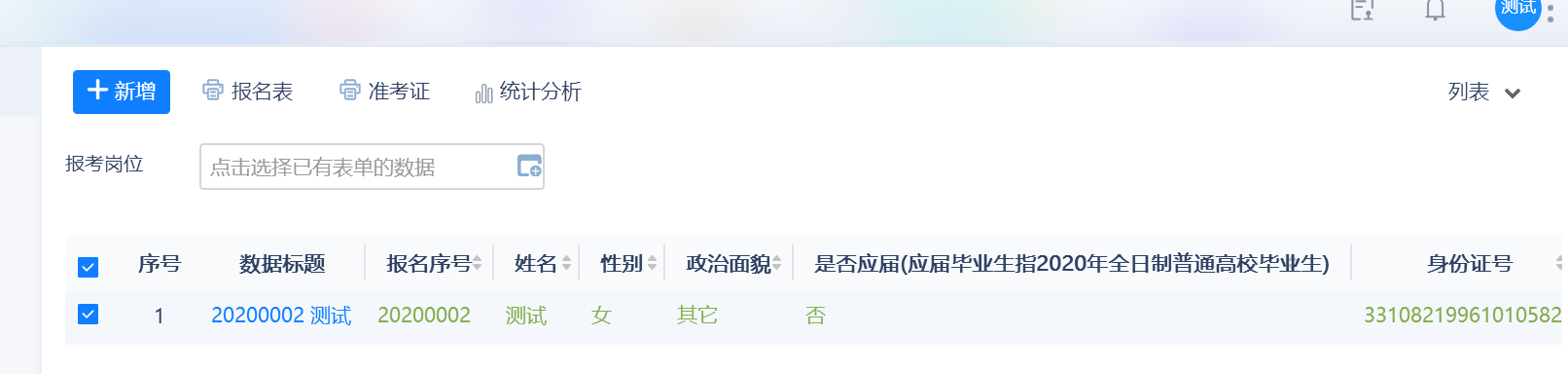 请关注报考通知，进入填报系统，打印笔试准考证和报名表（登录钉钉，点击菜单栏的“工作”，进入工作台，选择“天台县教育局新教师管理”，点击“公共服务”的“教师报名列表”）。